Uwaga: aktualność karty jest sprawdzana nie rzadziej niż raz w roku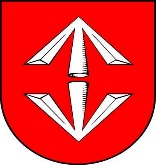 KARTA USŁUGIWGN/04Urząd Miejski w Grodzisku MazowieckimEdycja: 16KARTA USŁUGIWGN/04Urząd Miejski w Grodzisku MazowieckimStrona: 1/1Nazwa usługiREZYGNACJA  Z  UMOWY  DZIERŻAWY  GRUNTUREZYGNACJA  Z  UMOWY  DZIERŻAWY  GRUNTUOdpowiedzialny za daną usługęMariola Matusiak - inspektorMariola Matusiak - inspektorMiejsce załatwienia sprawyNr telefonu, e-mailskładanie dokumentów - Sala Obsługi Mieszkańców (parter)       Urząd Miejski, ul. Kościuszki 32A, klatka Ainformacja o przebiegu załatwianej sprawy - Sala Obsługi Mieszkańców (stanowisko nr 1 WGN) Urząd Miejski, ul. Kościuszki 32A, klatka Atel. (22) 463-46-30 wew. 154składanie dokumentów - Sala Obsługi Mieszkańców (parter)       Urząd Miejski, ul. Kościuszki 32A, klatka Ainformacja o przebiegu załatwianej sprawy - Sala Obsługi Mieszkańców (stanowisko nr 1 WGN) Urząd Miejski, ul. Kościuszki 32A, klatka Atel. (22) 463-46-30 wew. 154Godziny urzędowaniaponiedziałek,  900 - 1800 wtorek, środa, czwartek,  800 - 1600 piątek, 800 - 1500poniedziałek,  900 - 1800 wtorek, środa, czwartek,  800 - 1600 piątek, 800 - 1500Wymagane dokumentyWniosek – wg wzoru.Wniosek – wg wzoru.Wysokość opłatyNie podlegaNie podlegaTermin realizacji sprawy Do 30 dni od dnia złożenia wniosku.Sprawa rozstrzygana jest w trybie cywilnoprawnym – terminy wynikające z Kodeksu postępowania administracyjnego nie mają zastosowania.Do 30 dni od dnia złożenia wniosku.Sprawa rozstrzygana jest w trybie cywilnoprawnym – terminy wynikające z Kodeksu postępowania administracyjnego nie mają zastosowania.Podstawa prawna sprawyUstawa z dnia 21 sierpnia1997 r. o gospodarce nieruchomościami (t.j. Dz. U. z 2018r., poz. 121 ze zm.)Ustawa z dnia 23 kwietnia 1964r. Kodeks cywilny (t.j. Dz. U. z 2017 r., poz. 459 ze zm.)Ustawa z dnia 16 listopada 2006r. o opłacie skarbowej (t.j. Dz. U. z 2016r., poz. 1827 ze zm.)Ustawa z dnia 21 sierpnia1997 r. o gospodarce nieruchomościami (t.j. Dz. U. z 2018r., poz. 121 ze zm.)Ustawa z dnia 23 kwietnia 1964r. Kodeks cywilny (t.j. Dz. U. z 2017 r., poz. 459 ze zm.)Ustawa z dnia 16 listopada 2006r. o opłacie skarbowej (t.j. Dz. U. z 2016r., poz. 1827 ze zm.)Tryb odwoławczy sprawyNie przysługujeNie przysługujeUwagiWnioskodawca proszony jest o podanie nr telefonu w celu ułatwienia kontaktuO terminie podpisania umowy dzierżawy Wnioskodawca zostanie poinformowany telefonicznie lub listownie.Numer konta bankowego:Bank PEKAO SA Nr 61 1240 6348 1111 0010 4058 8264Wnioskodawca proszony jest o podanie nr telefonu w celu ułatwienia kontaktuO terminie podpisania umowy dzierżawy Wnioskodawca zostanie poinformowany telefonicznie lub listownie.Numer konta bankowego:Bank PEKAO SA Nr 61 1240 6348 1111 0010 4058 8264Wzory wnioskówWniosek dostępny na www.grodzisk.pl oraz w Sali Obsługi MieszkańcówWniosek dostępny na www.grodzisk.pl oraz w Sali Obsługi MieszkańcówOPRACOWAŁ:SPRAWDZIŁ:ZATWIERDZIŁ:InspektorNaczelnik WydziałuBurmistrz23.04.2018             Mariola                               Matusiak23.04.2018          Dominik                             Wojdalski   23.04.2018          Grzegorz                              Benedykciński